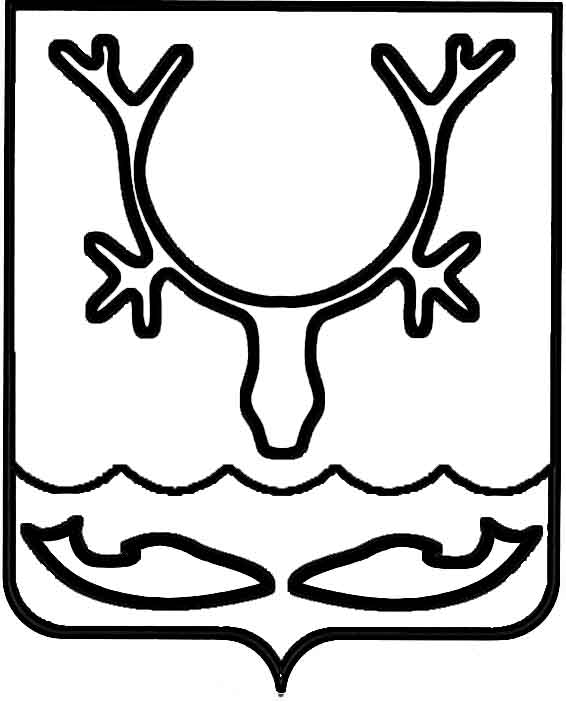 Администрация МО "Городской округ "Город Нарьян-Мар"ПОСТАНОВЛЕНИЕот “____” __________________ № ____________		г. Нарьян-МарВ соответствии с Федеральными законами от 06.10.2003 № 131-ФЗ                  "Об общих принципах организации местного самоуправления в Российской Федерации", от 24.07.2007 № 209-ФЗ "О развитии малого и среднего предпринимательства Российской Федерации", постановлением Администрации МО "Городской округ "Город Нарьян-Мар" от 11.10.2013 № 2061 "Об утверждении муниципальной программы муниципального образования "Городской округ "Город Нарьян-Мар" "Создание условий для экономического развития", в рамках реализации программных мероприятий по поддержке субъектов малого и среднего предпринимательства Администрация МО "Городской округ "Город Нарьян-Мар"П О С Т А Н О В Л Я Е Т:Внести в постановление Администрации МО "Городской округ "Город Нарьян-Мар" от 30.05.2011 № 977 "Об утверждении Порядка предоставления субсидий субъектам малого и среднего предпринимательства на возмещение части затрат по приобретению имущества" (в ред. от 14.11.2013 № 2462) (далее – постановление) следующие изменения:В преамбуле слова "от 17.12.2010 № 2154 "Об утверждении долгосрочной целевой программы "Поддержка малого и среднего предпринимательства на территории МО "Городской округ "Город Нарьян-Мар"             на 2011 – 2013 годы" заменить словами "от 11.10.2013 № 2061 "Об утверждении муниципальной программы муниципального образования "Городской округ "Город Нарьян-Мар" "Создание условий для экономического развития".Приложение к постановлению изложить в новой редакции (Приложение).Настоящее постановление вступает в силу с момента его принятия и подлежит официальному опубликованию.ПриложениеУТВЕРЖДЕНпостановлением Администрации МО"Городской округ "Город Нарьян-Мар"от 18.04.2016 № 444ПОРЯДОКПРЕДОСТАВЛЕНИЯ СУБСИДИЙ СУБЪЕКТАМ МАЛОГО И СРЕДНЕГО ПРЕДПРИНИМАТЕЛЬСТВА НА ВОЗМЕЩЕНИЕ ЧАСТИ ЗАТРАТ ПО ПРИОБРЕТЕНИЮ ИМУЩЕСТВАНастоящий Порядок определяет правила предоставления субсидий                       из бюджета МО "Городской округ "Город Нарьян-Мар" в рамках реализации муниципальной программы "Создание условий для экономического развития", утвержденной постановлением Администрации МО "Городской округ "Город Нарьян-Мар" от 11.10.2013 № 2061 (далее – Программа), субъектам малого и среднего предпринимательства на возмещение части затрат по приобретению и доставке имущества, критерии отбора получателей субсидий, а также порядок возврата субсидий в случае нарушения условий, установленных при их предоставлении.I. Общие положения1.1.	В настоящем Порядке используются следующие понятия:-	субъекты малого и среднего предпринимательства – хозяйствующие субъекты (юридические лица и индивидуальные предприниматели), отнесенные               в соответствии с условиями, установленными Федеральным законом от 24 июля 2007 года № 209-ФЗ "О развитии малого и среднего предпринимательства                       в Российской Федерации" (далее – Федеральный закон), к малым и средним предприятиям, в том числе к микропредприятиям;-	заявитель – субъект малого и среднего предпринимательства, подавший заявление на предоставление субсидии в установленном порядке;-	получатель субсидии – субъект малого и среднего предпринимательства,  в отношении которого принято решение о предоставлении субсидии;-	главный распорядитель бюджетных средств – Администрация МО "Городской округ "Город Нарьян-Мар", в лице отдела бухгалтерского учета и  отчетности;-	комиссия – комиссия по отбору получателей поддержки из бюджета МО "Городской округ "Город Нарьян-Мар" в рамках муниципальной программы МО "Городской округ "Город Нарьян-Мар" "Создание условий для экономического развития";-	социальная поддержка – помощь в натуральном или денежном выражении социально незащищенным группам граждан, оказавшимся в трудной жизненной ситуации (инвалиды; пенсионеры; лица, освобожденные из мест лишения свободы в течение трех последних лет; безработные граждане, состоящие на учете в Центре занятости населения, многодетные семьи, дети-сироты);-	имущество – это материальные и нематериальные объекты, которые могут быть предметами владения, пользования или распоряжения, не предназначенное для последующей перепродажи.1.2.	Основными принципами предоставления субсидий являются заявительный порядок обращения и равный доступ к участию в Программе.1.3.	Субсидия предоставляется на безвозмездной и безвозвратной основе.II. Условия предоставления субсидий2.1.	Право на получение субсидии имеют субъекты малого и среднего предпринимательства, за исключением субъектов малого и среднего предпринимательства, указанных в частях 3 и 4 ст. 14 Федерального закона, соответствующие следующим требованиям:-	состоящие на учете в Межрайонной инспекции Федеральной налоговой службы № 4 по Архангельской области и Ненецкому автономному округу (далее – налоговый орган);-	осуществляющие деятельность на территории МО "Городской округ "Город Нарьян-Мар" и классифицированные по общероссийскому классификатору территорий муниципальных образований по коду 11851000;-	не находящиеся в состоянии реорганизации, ликвидации или банкротства.2.2.	Субсидия предоставляется субъектам малого и среднего предпринимательства – производителям товаров, работ, услуг в целях возмещения понесенных затрат на приобретение и доставку имущества, приобретение программных продуктов, необходимых для осуществления предпринимательской деятельности по следующим направлениям:-	обрабатывающие производства (за исключение производства алкогольных напитков, табачных изделий);-	производство одежды из текстильных материалов и аксессуаров одежды;-	производство изделий народных художественных промыслов;-	строительство (за исключением аренды строительных машин и оборудования с оператором);-	техническое обслуживание и ремонт автотранспортных средств;-	ремонт бытовых изделий и предметов личного пользования, в том числе ремонт бытовых электрических изделий;-	управление эксплуатацией жилого фонда;-	деятельность в области архитектуры, инженерных изысканий и предоставление технических консультаций в этих областях;-	предоставление социальных услуг (предоставление услуг по дневному уходу за детьми);-	деятельность в области культуры, спорта, организации досуга и развлечений (за исключением деятельности по организации и проведению азартных игр и заключению пари, по организации и проведению лотерей);-	предоставление персональных услуг.2.3.	Субсидия предоставляется субъектам малого и среднего предпринимательства за счет средств бюджета МО "Городской округ "Город Нарьян-Мар" (далее – городской бюджет) в размере 80% от фактически произведенных расходов на приобретение, доставку имущества и программных продуктов, при подтверждении их 100-процентной оплаты.Размер субсидии, предоставленной одному субъекту малого или среднего предпринимательства в течение одного финансового года, не может превышать  200 тысяч рублей. Субсидированию подлежат затраты, произведенные                             в предыдущем и текущем годах.2.4.	Субсидия предоставляется в пределах лимитов бюджетных обязательств, предусмотренных на указанные цели на соответствующий финансовый год в городском бюджете.III. Порядок отбора получателей поддержки3.1.	Для получения субсидии заявитель представляет в Администрацию МО "Городской округ "Город Нарьян-Мар" следующие документы:-	заявление на предоставление субсидии (по форме согласно приложению 1 к настоящему Порядку);-	перечень приобретенного имущества, программных продуктов (по форме согласно приложению 2 к настоящему Порядку);-	копии паспорта (для индивидуальных предпринимателей) либо копию учредительных документов (устав) – для юридических лиц;-	документы, подтверждающие соответствие субъектов малого и среднего предпринимательства условиям, установленным статьей 4 Федерального закона:а) копия формы Сведений о среднесписочной численности работников                   за предшествующий календарный год (утвержденная приказом ФНС России                   от 29 марта 2007 года № ММ-3-25/174@), с отметкой налогового органа                             о принятии отчета(за исключением случаев отсутствия наемных работников);б) копии отчета о прибылях и убытках (в случае применения специальных налоговых режимов) за предшествующий календарный год с отметкой налогового органа (для юридических лиц); копии налоговых деклараций по применяемым системам налогообложения за предшествующий календарный год с отметкой налогового органа (для индивидуальных предпринимателей).Если в состав учредителей или акционеров субъекта малого или среднего предпринимательства – юридического лица входят юридические лица с долей участия свыше 25 процентов, то необходимо подтвердить, что они являются субъектами малого и среднего предпринимательства.Для акционерных обществ обязательно предоставление выписки из реестра акционеров, сформированной не ранее 30 дней до даты подачи документов, заверенной руководителем организации, уполномоченной вести реестр акционеров, а также копии документов, подтверждающих эти полномочия;-	обоснование необходимости приобретения имущества, программных продуктов;-	финансовый план организации (по форме согласно приложению 3                          к настоящему Порядку);-	копия расчета по начисленным и уплаченным страховым взносам (предоставляется соискателями, являющимися плательщиками страховых взносов) за последний отчетный период текущего года, с отметкой о принятии Пенсионного фонда Российской Федерации. В случае если фактическая заработная плата постоянных работников ниже величины прожиточного минимума предоставляются пояснения;-	копии документов, подтверждающих владение (пользование) объектами недвижимого имущества, расположенными на территории муниципального образования "Городской округ "Город Нарьян-Мар", необходимыми                              для осуществления предпринимательской деятельности по заявленному направлению; -	копии документов, подтверждающие приобретение и доставку имущества, программных продуктов (договоры, платежные документы, акты приема-передачи и т.д.);-	копии платежных поручений по оплате налоговых платежей                               по коду 11851000 за истекший период текущего года;-	документы, подтверждающие осуществление мероприятий, направленных на социальную поддержку (при необходимости).Копии документов должны быть заверены заявителем с предоставлением их оригиналов.3.2.	Проверку представленных документов, расчет размера субсидии, подготовку экспертного заключения проводит управление экономического и инвестиционного развития Администрации муниципального образования "Городской округ "Город Нарьян-Мар" (далее – управление) в течение 5 рабочих дней с момента получения документов, указанных в пункте 3.1 настоящего Положения.3.3.	Рассмотрение представленных документов, экспертного заключения, определение получателей субсидии и размера предоставляемой субсидии осуществляется комиссией.3.4.	Информация, представленная с заявлением оценивается                                   по количественным критериям согласно приложению 4 к настоящему Порядку,             на основании которых каждому заявлению присваивается количественный рейтинг. 3.5.	Решение о предоставлении (не предоставлении) субсидии принимается комиссией по следующей системе балльных оценок:-	менее 15 баллов – субсидия не предоставляется;-	15 – 30 баллов – в размере 80% от фактически произведенных расходов     на приобретение и доставку имущества, программных продуктов, но не более                100 тысяч рублей;-	35 баллов и более – в размере 80% от фактически произведенных расходов на приобретение и доставку имущества, программных продуктов, но не более              200 тысяч рублей.3.6.	В случае поступления заявлений на получение субсидии после того, как лимиты средств, предусмотренных на эти цели в текущем финансовом году                         в городском бюджете, использованы, заявления рассматриваются на комиссии                 в порядке очередности поступления. При положительном решении комиссии предоставление субсидии производится в первоочередном порядке в следующем финансовом году в порядке очередности поступления заявлений.3.7.	Заявитель информируется о решении комиссии, принятом по его обращению, в письменном виде в течение пяти дней со дня его принятия.3.8.	Решение об отказе в предоставлении субсидии принимается в случае:-	несоответствия заявителя условиям, указанным в разделе 2 настоящего Порядка;-	содержания в представленных документах недостоверных сведений;-	предоставления неполного перечня документов, необходимых                           для получения субсидии, указанных в пункте 3.1 настоящего Порядка.-	ранее в отношении заявителя было принято решение о предоставлении аналогичной субсидии и сроки ее оказания не истекли, в соответствии                                с действующим Соглашением;-	нарушения условий Соглашения при предыдущем получении субсидии              за счет средств городского бюджета (в течение трех лет).IV. Порядок предоставления и возврата субсидий4.1.	Основанием для предоставления субсидии является Соглашение между Администрацией муниципального образования "Городской округ "Город Нарьян-Мар" и получателем субсидии.Соглашение должно предусматривать цели, условия и порядок предоставления субсидии, согласие получателя субсидии на осуществление Управлением, главным распорядителем, органами муниципального контроля проверок соблюдения им условий, целей и порядка предоставления субсидии, а также порядок возврата субсидии в случае нарушения условий, установленных     при ее предоставлении.4.2.	Соглашение готовится Управлением в течение 5 рабочих дней                    после принятия комиссией решения о предоставлении субсидии заявителю.4.3.	Управление в течение 3 рабочих дней после заключения соглашения готовит проект распоряжения о выделении средств на предоставление субсидии.4.4.	Главный распорядитель на основании распоряжения о предоставлении субсидии перечисляет средства на расчетный счет получателя субсидии при наличии средств в городском бюджете.4.5.	Субсидия считается предоставленной в день списания средств со счета бюджета МО "Городской округ "Город Нарьян-Мар" на расчетный счет получателя субсидии.4.6.	Управление вносит запись в реестр субъектов малого и среднего предпринимательства – получателей поддержки в течение 30 (тридцати) дней                     со дня принятия решения о предоставлении субсидии.V. Ответственность и контроль за целевым использованиемсредств субсидий и порядок возврата5.1.	Получатель субсидий обязуется обеспечить в случаях, предусмотренных бюджетным законодательством Российской Федерации, возврат неиспользованных субсидий согласно условиям предоставления субсидий. В случае нарушения условий предоставления субсидии, установления факта предоставления ложных либо намеренно искаженных сведений сумма субсидий подлежит возврату в городской бюджет в месячный срок с момента обнаружения нарушения.Возврат остатков субсидий, не использованных в отчетном финансовом году, производится в текущем финансовом году получателем субсидий в случаях, предусмотренных соглашением о предоставлении субсидии.5.2.	Управление имеет право на осуществление проверки фактического наличия и использования имущества.5.3.	Контроль целевого использования бюджетных средств и выполнение условий соглашения осуществляется главным распорядителем, органами муниципального контроля.5.4.	Субсидия, перечисленная Получателю, подлежит возврату в бюджет муниципального образования в течение 15 дней в случае установления факта представления ложных либо намеренно искаженных сведений.5.5.	При отказе получателя субсидии от возврата суммы полученной субсидии в городской бюджет взыскание производится в порядке, установленном законодательством Российской Федерации.Приложение № 1к Порядку предоставления субсидийсубъектам малого и среднего предпринимательствана возмещение части затрат по приобретению имущества                                                  Главе МО "Городской округ                                                  "Город Нарьян-Мар"                                                  _________________________                                                  от ______________________                                                  _________________________ЗАЯВЛЕНИЕна предоставление субсидииВ соответствии с постановлением Администрации МО "Городской округ "Город Нарьян-Мар" от "___"  __________  №  ______ "Об утверждении Порядка предоставления субсидий субъектам малого и среднего предпринимательства                      на возмещение части затрат по приобретению имущества"прошу предоставить субсидию в размере __________________________ руб.______________________________________________________________ руб.                                                (прописью)Сведения о субъекте малого и среднего предпринимательства:Полное наименование организации в соответствии с учредительными документами/ Ф.И.О. индивидуального предпринимателя__________________________________________________________________Идентификационный номер налогоплательщика(ИНН)______________Код причины постановки на учет (КПП)__________________________Дата государственной регистрации ______________________________Основной государственный регистрационный номер_______________Адрес субъекта малого и среднего предпринимательства_____________________________________________________Банковские реквизиты:Расчетный счет __________________________________________________Банк получателя _________________________________________________Корреспондентский счет ___________________________________________БИК __________________________________________________________Телефон________________________эл. адрес______________________Вид экономической деятельности, необходимый для осуществления предпринимательской деятельности по заявленному направлению: _______________________________________________________________________Среднесписочная численность работников, без учета работающих                   по совместительству _________________________________________________Среднемесячная заработная плата работников_____________________Количество рабочих мест планируемых к созданию в течение года                         с момента получения субсидии_______________________В соответствии со статьей 4 Федерального закона от 24.07.2007 № 209-ФЗ   "О развитии малого и среднего предпринимательства" являюсь субъектом малого (среднего) предпринимательства.Заявляю о том, что на день подачи настоящего заявления в отношении меня как субъекта хозяйственных правоотношений не проводятся процедуры ликвидации, отсутствует решение арбитражного суда о банкротстве и об открытии конкурсного производства, не приостановлена деятельность в порядке, предусмотренном Кодексом Российской Федерации об административных правонарушениях.Полноту и достоверность сведений подтверждаю.Настоящим выражаю свое согласие на обработку моих персональных данных, содержащихся в настоящем заявлении и в любых иных документах, предоставленных мною; Администрация МО "Городской округ "Город Нарьян-Мар" может систематизировать, накапливать, хранить, уточнять (обновлять, изменять), использовать, распространять (в том числе передавать третьим лицам), обезличивать персональные данные.К заявлению прилагаются документы на _______ листах. /______________/________________________________________________________/           (подпись)                                                  (расшифровка подписи)Дата подачи заявки: "__" __________ 20__ г.Приложение № 2к Порядку предоставления субсидийсубъектам малого и среднего предпринимательствана возмещение части затрат по приобретению имуществаПЕРЕЧЕНЬПРИОБРЕТЕННОГО ИМУЩЕСТВА"___" __________ 20__ г.Руководитель           _______________           __________________________                          (подпись)                (расшифровка подписи)    М.П.Приложение № 3к Порядку предоставления субсидийсубъектам малого и среднего предпринимательствана возмещение части затрат по приобретению имуществаФинансовый план организацииПриложение № 4к Порядку предоставления субсидийсубъектам малого и среднего предпринимательствана возмещение части затрат по приобретению имуществаКОЛИЧЕСТВЕННЫЕ КРИТЕРИИоценки заявок претендентов на получение субсидии1804.2016444О внесении изменений в постановление Администрации МО "Городской округ "Город Нарьян-Мар" от 30.05.2011 № 977 "Об утверждении Порядка предоставления субсидий субъектам малого и среднего предпринимательства на возмещение части затрат по приобретению имущества"И.о. главы МО "Городской округ "Город Нарьян-Мар" А.Б.Бебенин п/пПеречень приобретенного имуществаСтоимость имущества  с НДС, руб.Размер необходимой субсидии, руб.Статья расходов (доходов)период (12 месяцев)период (12 месяцев)период (12 месяцев)период (12 месяцев)период (12 месяцев)период (12 месяцев)период (12 месяцев)Итого за периодСтатья расходов (доходов)месяц получения субсидии       первый месяц после получения субсидии…………двенадцатый месяц после получения субсидииИтого за периодРасходы:Приобретение имущества, программных продуктов (руб.)Затраты:в т.ч. фонд оплаты труда (руб.)налог (руб.)аренда помещения (руб.)коммунальные платежи (руб.)транспортные расходы (руб.)иные расходыЧисленность работников (чел.)ВыручкаСубсидия городского бюджетаФинансовый результат (нарастающим итогом)Наименование критерияДиапазон значенийОценкаКоличество рабочих мест (единиц)(в случае самозанятости применяется значение равное единице и оценка 5 баллов)1 - 25Количество рабочих мест (единиц)(в случае самозанятости применяется значение равное единице и оценка 5 баллов)3 - 510Количество рабочих мест (единиц)(в случае самозанятости применяется значение равное единице и оценка 5 баллов)более 515Отношение среднемесячной заработной платы работников к величине прожиточного минимума                        в Ненецком автономном округе (в случае самозанятости учитывается чистый доход (разница между доходами и расходами) субъекта малого и среднего предпринимательства)менее 10Отношение среднемесячной заработной платы работников к величине прожиточного минимума                        в Ненецком автономном округе (в случае самозанятости учитывается чистый доход (разница между доходами и расходами) субъекта малого и среднего предпринимательства)от 1 до 1,25Отношение среднемесячной заработной платы работников к величине прожиточного минимума                        в Ненецком автономном округе (в случае самозанятости учитывается чистый доход (разница между доходами и расходами) субъекта малого и среднего предпринимательства)от 1,3 до 1,510Отношение среднемесячной заработной платы работников к величине прожиточного минимума                        в Ненецком автономном округе (в случае самозанятости учитывается чистый доход (разница между доходами и расходами) субъекта малого и среднего предпринимательства)более 1,515Доля собственных средств, направленных на приобретение имущества, программного продукта205Доля собственных средств, направленных на приобретение имущества, программного продукта21 - 5010Доля собственных средств, направленных на приобретение имущества, программного продуктаболее 5015Создание новых рабочих местне планируется0Создание новых рабочих местот 1 до 25Создание новых рабочих местот 3 до 510Создание новых рабочих местболее 515Оказание социальной поддержки да5Оказание социальной поддержки нет0Уплачивающие налоговые платежи (ЕНВД, патент, единый сельскохозяйственный налог) да5нет0